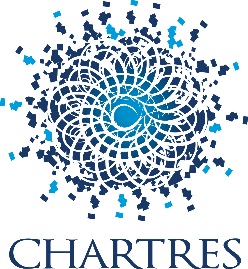 Direction des Ressources HumainesService Emploi et FormationChartres, le 29 juin 2021Un poste d’Inspecteur/ Inspectrice de Salubrité (H/F)A temps complet est à pourvoir à la Direction de l’Aménagement, de l’Urbanisme et de l’Habitat (Catégorie B, cadre d’emplois des Techniciens, contractuels)Sous l’autorité de la Responsable du Service Communal d’Hygiène et de Santé (SCHS) l’agent(e) veille et lutte contre les nuisances et risques sanitaires dans l’habitat et dans l’environnement de la commune de Chartres. Il/elle apporte une assistance technique et de terrain auprès de la responsable du SCHS et assure la mise en place et le suivi des procédures à engager.MISSIONS : Avec l’appui du responsable du SCHS :Assurer le suivi technique et administratif des dossiers du service SCHS sur le territoire de la ville,Effectuer les visites sur site : repérer les pathologies du bâtiment et les désordres techniques, rédiger les rapports d’enquête puis mettre en œuvre les procédures adéquates au titre du règlement sanitaire départemental, du code de la construction et de l’habitation ou du code de la santé publique,Proposer une stratégie d’intervention en tenant compte de la situation,Instruire, traiter et suivre les dossiers de plaintes des administrés,Procéder à des visites sur site afin d’évaluer les risques pour les occupants,Mettre en œuvre les procédures administratives relevant des diverses réglementations (insalubrité, périls, environnement, etc…),Etre en relation permanente avec les services institutionnels ou communaux ayant à traiter des mêmes sujets ou dossiers (services de l’Etat, du Conseil départemental, le CCAS, les services techniques de la ville, le service juridique, la coordinatrice du Contrat Local de Santé...),Répondre aux demandes de manifestations pour la partie hygiène alimentaire.COMPETENCES RECQUISES :Connaissances appréciées dans les domaines de compétences liées à l’habitat insalubre et aux péril,Capacité à assimiler la législation sanitaire et son application (mise à jour régulière indispensable) en lien avec son responsable SCHS,Connaissances techniques (ex : bâtiments, électricité…),Connaissances sur le fonctionnement des collectivités territoriales,Aptitude à travailler en équipe,Capacités relationnelles et de négociation avérées,Capacité d’organisation, rédactionnelles, d’analyse et de synthèse,Capacités à rendre compte et savoir alerter la hiérarchie sur les dossiers sensibles,Esprit d’initiative, rigueur, autonomie, réactivité, discrétion, Sens de l’écoute, des responsabilités et du service public,Maîtrise de l’outil informatique (Word, Excel, Power Point…).CONDITIONS D’EXERCICE DU POSTE :Bac+2 dans les domaines de l’hygiène, de la sécurité, du génie sanitaire, de l’environnement, ou équivalent apprécié,Permis B indispensable, déplacements à prévoir.Rémunération Traitement indiciaire + régime indemnitaire (RIFSEEP) – Groupe de fonction B3Si ce poste vous intéresse, merci de faire parvenir votre candidature (lettre de motivation et CV) à Chartres Métropole  - Direction des Ressources Humaines, Hôtel de Ville - Place des Halles, 28000 CHARTRES, ou par mail : recrutement@agglo-ville.chartres.fr avant le 31 août 2021.	Le Directeur Général des Services,	Bernard ORTS